DE	 :	 Ing. Dilma M. Rodriguez Rivera       		 DIRECTORA DE PROYECTOS ETTA PROJECTS BOLIVIAA	 :	 Lic. Pennye Nixon West  		 DIRECTORA EJECUTIVA ETTA PROJECTS		Lic. Katie Chandler		DIRECTORA DE PROGRAMAS BOL-EEUUASUNTO : 	INFORME REPARACION BAÑOS 2011Distinguidas Licenciadas :A tiempo de saludar a ustedes muy respetuosamente, informo que a partir del 22 de Febrero a la fecha, se ha realizado la reparación de los banos ecológicos 2011, de acuerdo al siguiente detalle :Haciendo un total de 46 baños reparados, de 55 construidos.   (De estos 46 baños, 3 están en proceso de reparación)Como se puede apreciar 9 baños no se han reparado por los siguientes motivos :Rodeo : 2 Baños sin refaccionar Familia Condori, salió de viaje a la Argentina hace 1 año dejando abandonada su casa.Familia Galvez, a quienes les revirtieron su casa por falta de pago.
Paraíso : 6 Baños sin refaccionarFlia. Vallejos  construyo una habitación en el lugar que estaba ubicado su baño.Flia. Ortega  esta sin uso, los propietarios alquilaron la casa y el baño está cerrado con candado, no pudimos contactar a los propietarios para hacer la refacción.Flia. Huallpa no quiere por que  tiene planificado hacer un baño con cámara séptica.Flia. Soliz , no quiere que reparemos su baño por que se ha dedicado a la apicultura, y el baño es la casa de las abejas.Flia. Morales,  El baño esta sin uso y no se pudo contactar al dueño hasta la fecha, solo uno de sus hijos nos dijo que nunca lo utilizarían.Flia. , este baño nunca fue utilizado por que la familia no levanto sus paredes, conversamos con ellos para hacer los cambios una vez levanten sus paredes, pero la Sra. manifiesta no tener recursos para hacerlo.Litoral : 1 baño sin refaccionarEste baño esta en uso, pero desafortunadamente, la vivienda cambio de dueño, y no pudimos contactar a los nuevos propietarios por que se encuentran de viaje y llegan el fin de semana, vamos a tratar de contactarlos el día domingo para planificar con ellos y hacer el trabajo.En los 46 baños reparados, se ha realizado los siguientes trabajos :Entrega de canastillo de plástico reforzado con fibraNueva Instalación SanitariaCambio de puertas antiguas, por nuevas puertas de cemento.Se ha conversado con cada una de las familias, y las familias han firmado un compromiso de buen uso y mantenimiento de los baños.También, debemos hacer notar, que se ha realizado una modificación en los últimos canastillos para que estos sean mas cómodos para el uso de las familias.Adjunto :Informe financiero hasta la fecha.Copia de Carta a las familiasCopia de Compromiso de las familiasEs  todo cuanto puedo informar.Ing. Dilma M. Rodriguez Rivera.RodeoParaisoLitoral21 de 2313 de 1912 de 13CANASTILLOS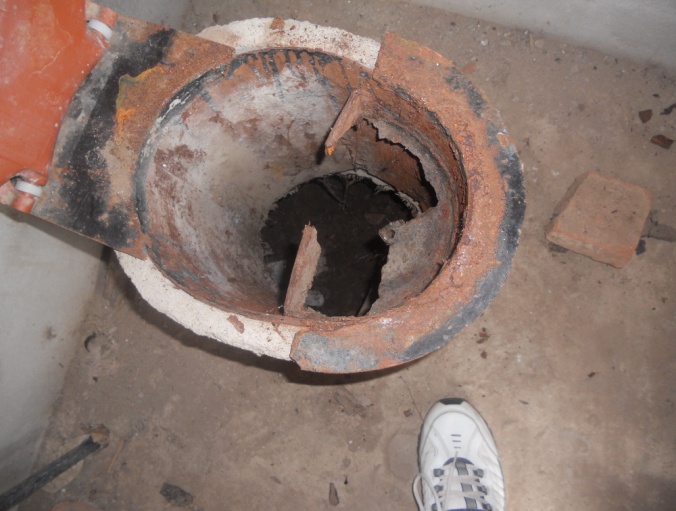 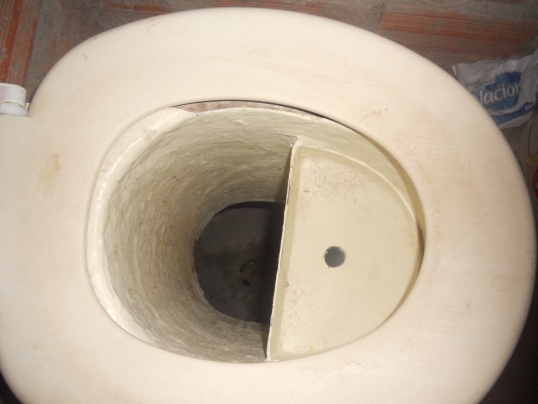 PUERTAS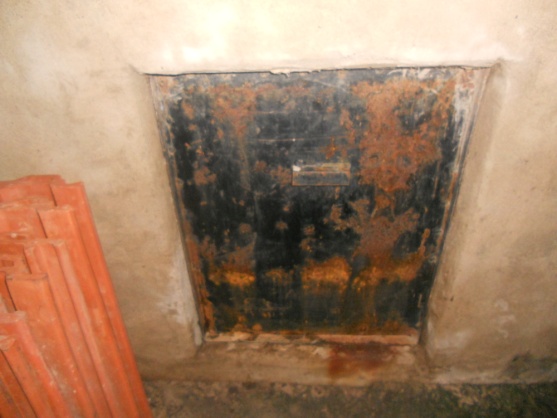 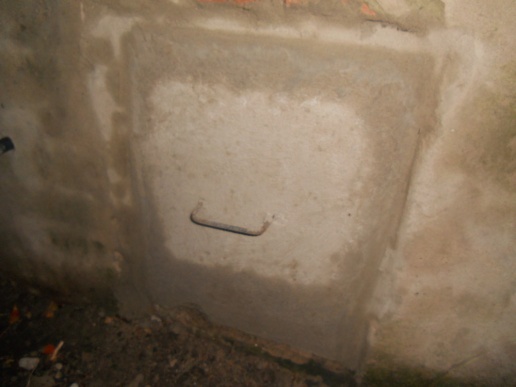 MODELO CANASTILLO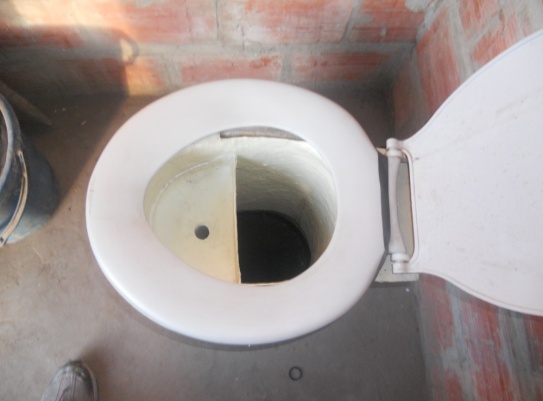 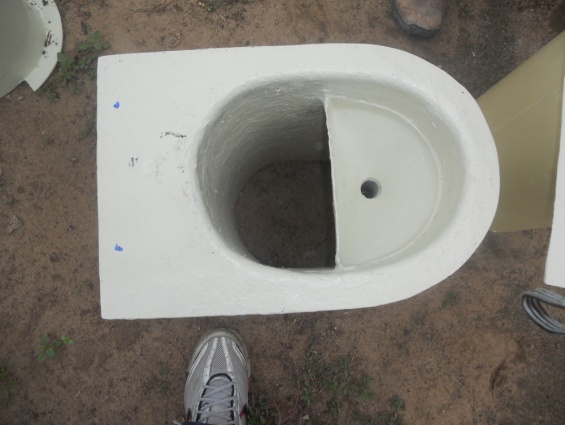 